ΣΧΟΛΗ ΚΟΙΝΩΝΙΚΩΝ ΕΠΙΣΤΗΜΩΝΤΜΗΜΑ ΚΟΙΝΩΝΙΟΛΟΓΙΑΣΠΜΣ «ΕΓΚΛΗΜΑΤΟΛΟΓΙΑ»ΠΡΟΦΟΡΙΚΕΣ ΕΞΕΤΑΣΕΙΣ ΙΣΟΤΙΜΙΑΣ ΑΤΕΙ ΑΚΑΔ. ΕΤΟΥΣ: 2021-22Ημερομηνία: 14/09/2021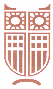 ΠΑΝΤΕΙΟΝ ΠΑΝΕΠΙΣΤΗΜΙΟ          ΚΟΙΝΩΝΙΚΩΝ ΚΑΙ ΠΟΛΙΤΙΚΩΝ ΕΠΙΣΤΗΜΩΝΕΞΕΤ. ΜΑΘΗΜΑΚΑΘΗΓΗΤΗΣ/ΤΡΙΑΩΡΕΣ & ΑΙΘΟΥΣΕΣΕισαγωγή στην Εγκληματολογία IΚαθ. Χ. ΖαραφωνίτουΏρα 12:00, Γρ. Ε7, 5ος όροφος, νέο κτίριοΕμπειρική Εγκληματολογία I Καθ. Χ. ΖαραφωνίτουΏρα 12:30, Γρ. Ε2, 5ος όροφος, νέο κτίριοΕμπειρική Εγκληματολογία II Καθ. Χ. ΖαραφωνίτουΏρα 13:00, Γρ. Ε2, 5ος όροφος, νέο κτίριοΕισαγωγή στην Εγκληματολογία ΙΙΚαθ.Γρ. Λάζος  Ώρα 13:30, Γρ. Ε6, 5ος όροφος, νέο κτίριοΕγκληματολογική Θεωρία ΙΙΚαθ. Ε. ΛαμπροπούλουΏρα 14:00, Γρ. Ε2, 5ος όροφος, νέο κτίριοΕγκληματολογική Θεωρία ΙΚαθ. Α. ΧάιδουΏρα 14:30, Γρ. Δ2, 4ος όροφος, νέο κτίριο